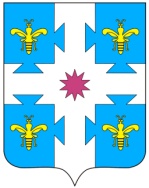 О внесении изменений  в постановлениеадминистрации Козловского района Чувашской Республики от 28.05.2020 №222В соответствии с Жилищным кодексом Российской Федерации, постановлением Кабинета Министров Чувашской Республики от 14.03.2014 № 77 «Об утверждении Республиканской программы капитального ремонта общего имущества в многоквартирных домах, расположенных на территории Чувашской Республики, на 2014 - 2043 годы» администрация Козловского района постановляет внести в постановление администрации Козловского района Чувашской Республики от 28.05.2020 №222 «Об утверждении муниципального краткосрочного плана реализации в 2021-2023 годах на территории Козловского района Республиканской программы капитального ремонта общего имущества в многоквартирных домах, расположенных на территории Чувашской Республики, на 2014-2043 годы»  следующие изменения:      1. Приложения №1,2,3 муниципального краткосрочного плана реализации в 2021-2023 годах на территории Козловского района Республиканской программы капитального ремонта общего имущества в многоквартирных домах, расположенных на территории Чувашской Республики, на 2014-2043 годы изложить в новой редакции согласно приложению 1 к настоящему постановлению.      2. Контроль за выполнением настоящего постановления возложить на отдел строительства, дорожного хозяйства и ЖКХ администрации Козловского района.И.о. главы администрацииКозловского района                                                                                                 И.В.Рожков